In order for a Learner to appear under the My Team tab in your Managers Dashboard you will need to assign yourself as the Learners manager within your Tenant Administrators Dashboard.Login to LearnSpace and access your Tenant Administrator Dashboard. Select the Users Tab.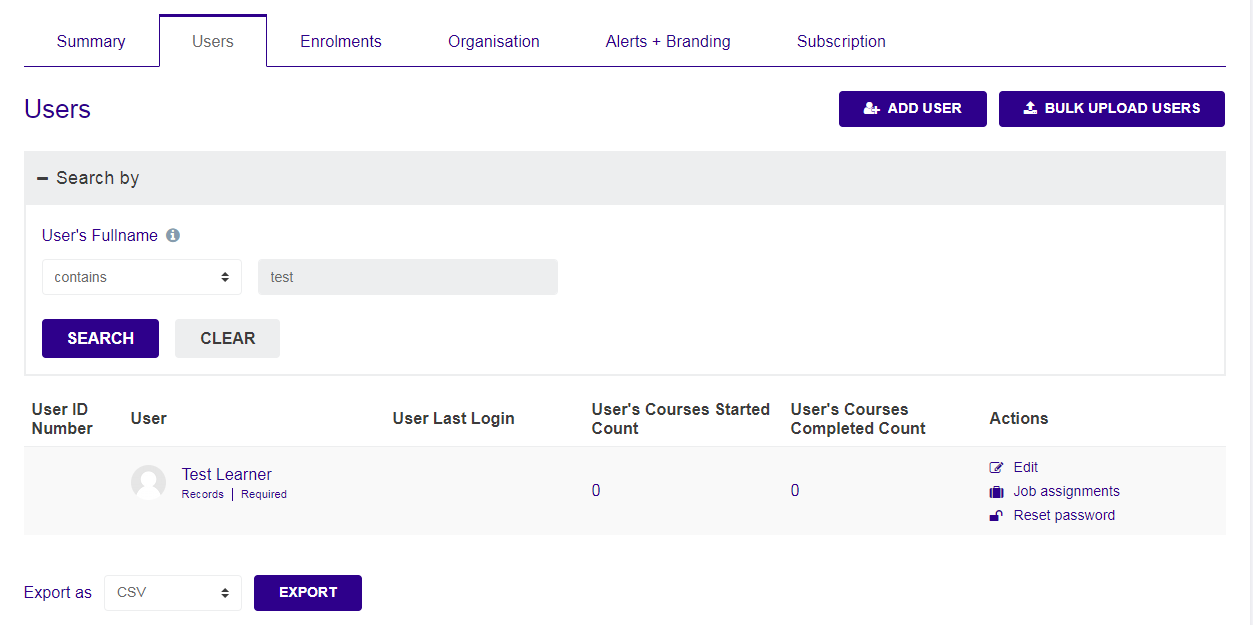 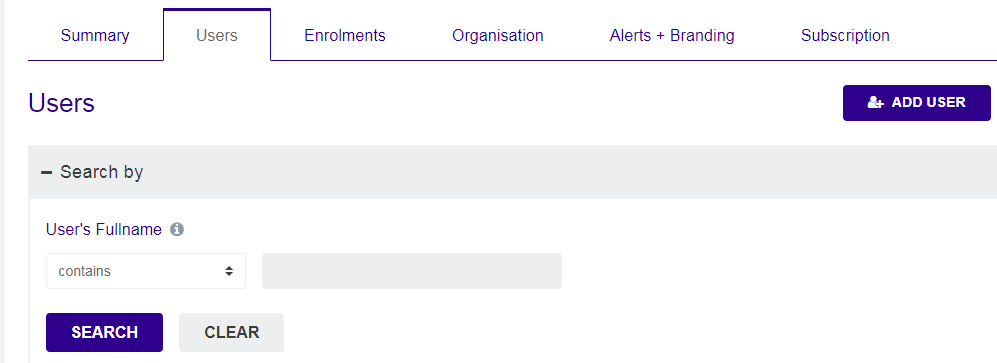 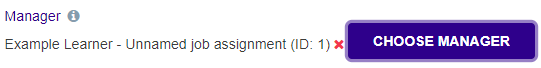 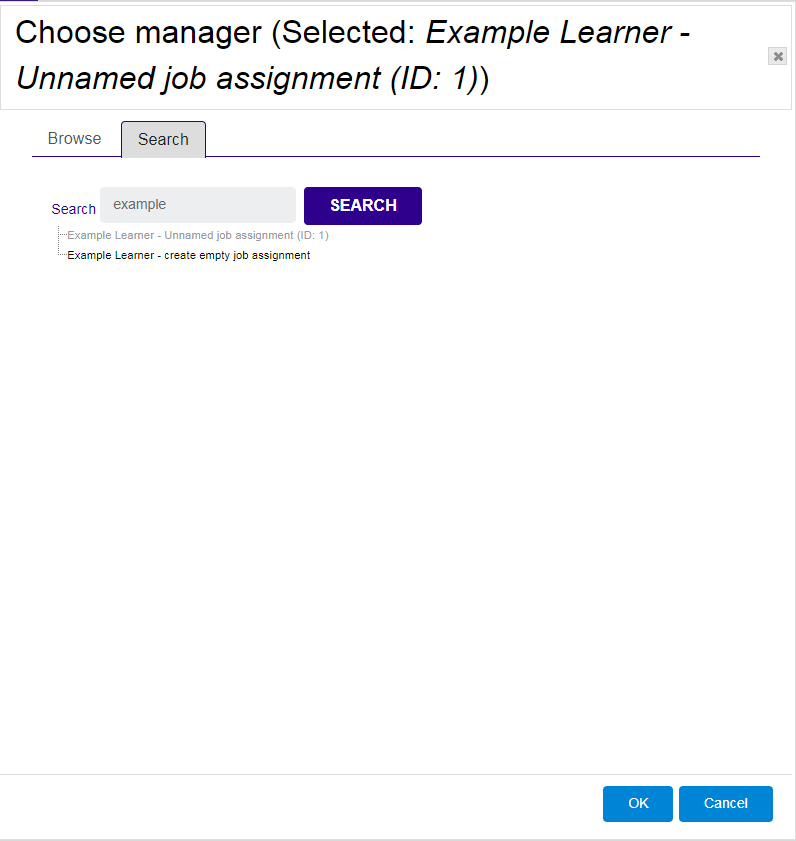 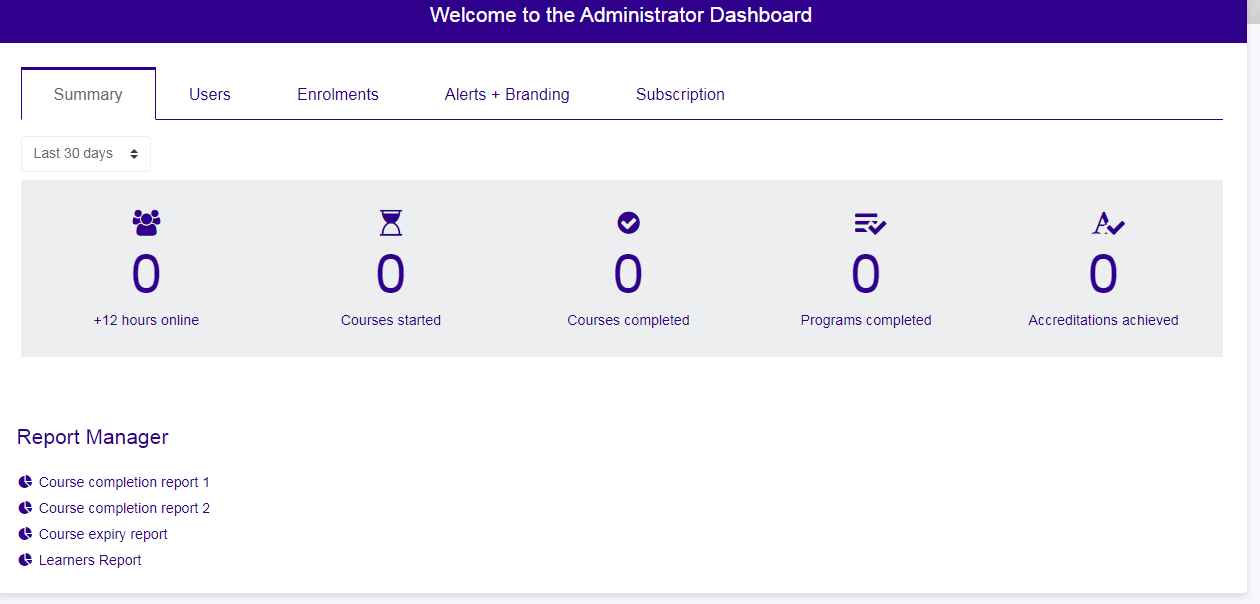 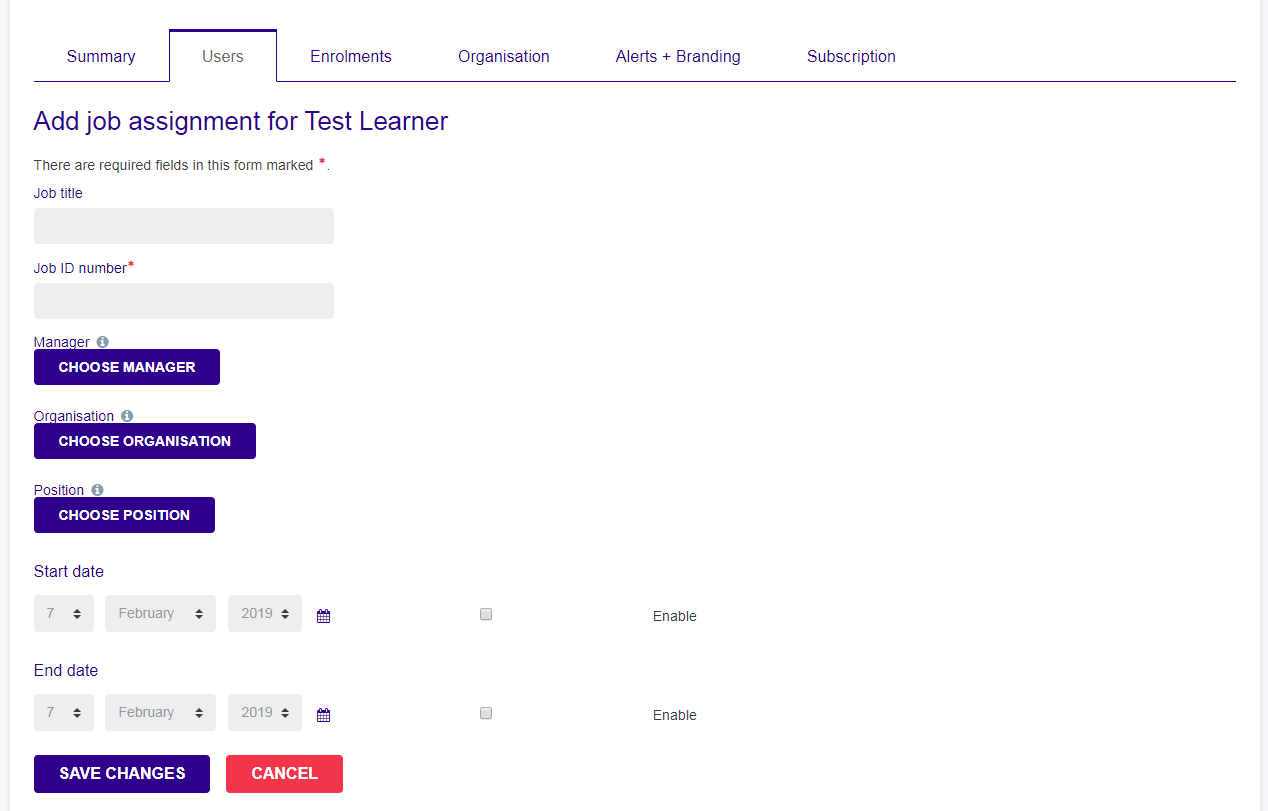 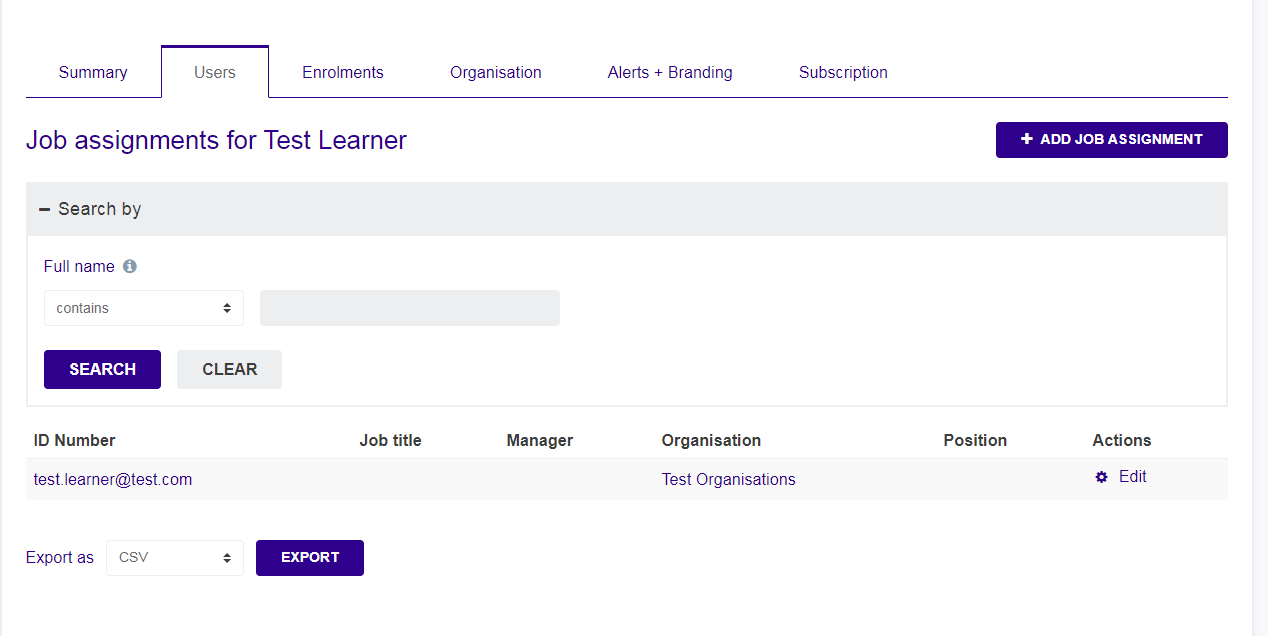 